 Анализ результатов Всероссийских проверочных работ в 4 классахВ соответствии с приказом Минобрнауки РФ от 20 октября 2017 г. №1025 «О проведении мониторинга качества образования» в 4 классах прошли Всероссийские проверочные работы (ВПР):17, 19 апреля – русский язык;24 апреля – математика;26 апреля – окружающий мир.Обучающиеся показали следующие результаты:Русский язык ВПР по русскому языку выполняли 177 обучающихся (94,7%).Большая часть учащихся района (43,5%) получили отметку «4», что на 5,1 % ниже областного и на 3,3% ниже федерального показателей. Процент детей, получивших «2», превышает областной показатель, но ниже федерального.55,6% обучающихся Илек-Пеньковской ООШ получили оценку «4».69,2% обучающихся Степнянской ООШ – отметку «3». В Репяховской ООШ 50% обучающихся , в Вязовской СОШ 33,3% обучающихся получили  отметку «2».Обучающиеся набрали от 0 до 38 баллов. Большее количество детей набрали 31 балл, что соответствует отметке «4».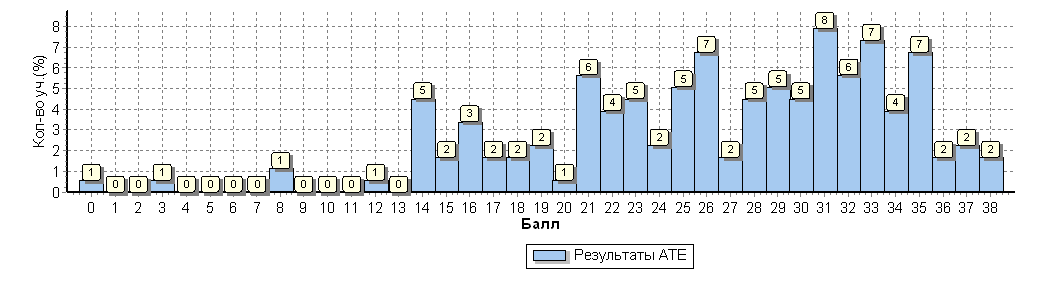 Средний балл по учреждениям:Высокий средний балл в Краснояружской СОШ №1 (29,6). Низкий средний балл в Репяховской ООШ (13,3).ВПР по русскому языку состояла из двух частей: диктант с грамматическим заданием и тест.Самый низкий процент выполнения в целом по району  (37%)  задания 15 (Умение на основе данной информации  и собственного жизненного опыта обучающихся определять конкретную жизненную ситуацию для адекватной интерпретации данной информации, соблюдая при письме изученные орфографические и пунктуационные нормы. Интерпретация содержащейся в тексте информации). Ни кто из обучающихся Репяховской ООШ не справился с этим заданием. Процент выполнения данного задания ниже критического уровня во всех школах, кроме Сергиевской СОШ и Графовской СОШ.Выполнение заданий группами:Обучающиеся, получившие отметку «4», не справились с заданиями 15,  14,6Обучающиеся, получившие отметку «3», не справились с заданиями 15, 14, 6,7,8,11,2. Обучающие  не соблюдают орфографические нормы.Обучающиеся, получившие отметку «2», не справились со всеми заданиями, исключая 4,5.Анализ отметок показал, что 63,84% обучающихся подтвердили свои четвертные оценки: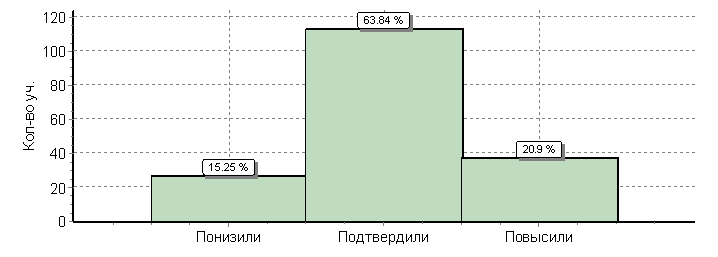 МатематикаВПР по математике выполняли 180 обучающихся (96,3%).48,9% учащихся получили отметку «5», что 5,3% больше, чем по области. 28,9% учащихся получили отметку «4», что меньше областного и федерального показателей. Процент детей, получивших «2», ниже областного и федерального показателей.69,2% обучающихся Краснояружской СОШ №1 получили отметку «5». 100% обучающихся Теребренской ООШ -  оценку «4».75% обучающихся Репяховской ООШ – отметку «3». В Вязовской СОШ имеются обучающиеся, получившие отметку «2».Обучающиеся набрали от 4 до 18 баллов. 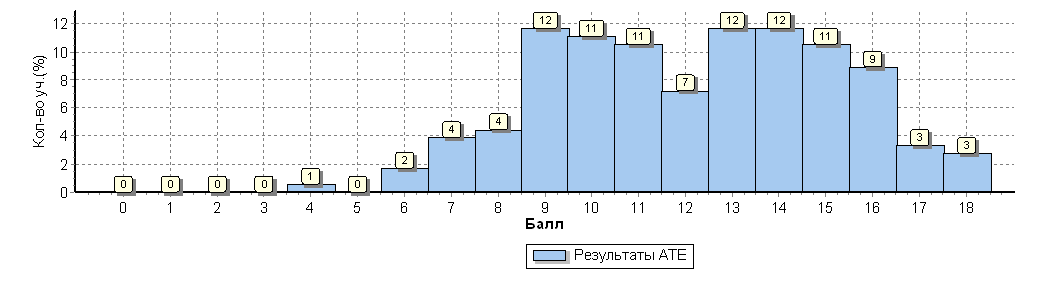 Средний балл по учреждениям:Высокий средний балл в Краснояружской СОШ №1 (13,4). Низкий средний балл в Вязовской СОШ (9,4).Анализ выполнения заданий свидетельствует о том, что учащиеся не справились с заданиями 11, 9, 49:Обучающиеся не владеют основами логического и алгоритмического мышления(задание 11 – 88%), не умеют интерпретировать информацию, полученную при проведении несложных исследований (объяснять, сравнивать и обобщать данные, делать выводы и прогнозы) (задание 9 – 75%), решать текстовые задачи, читать, записывать и сравнивать величины (массу, время, длину, площадь, скорость), используя основные единицы измерения величин и соотношения между ними (килограмм – грамм; час – минута, минута – секунда; километр – метр, метр – дециметр, дециметр – сантиметр, метр – сантиметр, сантиметр – миллиметр), решать задачи в 3–4 действия (задание 8 – 51%).Выполнение заданий группами:Обучающиеся, получившие отметку «5», испытали затруднения при выполнении заданий 11.Обучающиеся, получившие отметку «4», не справились с заданиями 11, 8, 9,.5Обучающиеся, получившие отметку «3», не справились с заданиями 9, 11, 8, 7, 4,5.Обучающиеся, получившие отметку «2», справились лишь с заданиями 1, 10.Анализ отметок показал, что 57,78% обучающихся подтвердили свои четвертные оценки: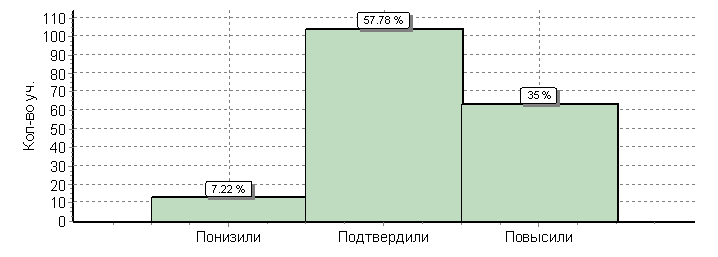 Окружающий мирВПР по окружающему миру выполняли 173 обучающихся (92,5 %).С работой не справились учащиеся Вязовской СОШ. 100% учащихся получили отметки «5» и «4» в Илек-Пеньковской СОШ.17,9% учащихся получили отметку «5», что на 11,3% меньше, чем по области, на 4,5% меньше, чем по стране. 59,5% учащихся получили отметку «4», что больше областного и федерального показателей. Процент учащихся, получивших «2», выше областного и ниже федерального показателей.Обучающиеся набрали от 6 до 31 балла. 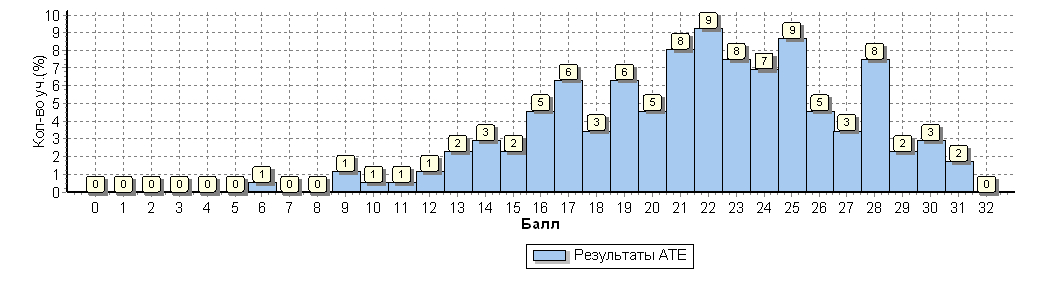 Средний балл по учреждениям:Высокий средний балл в Илек-Пеньковской СОШ  (23,6). Низкий средний балл в Вязовской СОШ (17,1).Анализ выполнения заданий:Анализ достижения планируемых результатов показал, что не умеют проводить несложные наблюдения в окружающей среде и ставить опыты, используя простейшее лабораторное оборудование, (задание 6(3) – 70%), вычленять содержащиеся в тексте основные события; сравнивать между собой объекты, описанные в тексте, выделяя 2-3 существенных признака (задание 6(2) – 68%), описывать достопримечательности столицы и родного края (задание 10(2) – 54%), осознавать свою неразрывную связь с окружающими социальными группами (задание 9(3) – 52%).Выполнение заданий группами:Обучающиеся, получившие отметку «4», испытали затруднения при выполнении заданий 6(2), 6(3), 10(2).Обучающиеся, получившие отметку «3», не справились с заданиями  3(1), 3(3), 6(1), 6(2), 6(3), 8, 9(3), 10(2).Анализ отметок показал, что 57,23% обучающихся подтвердили свои четвертные оценки: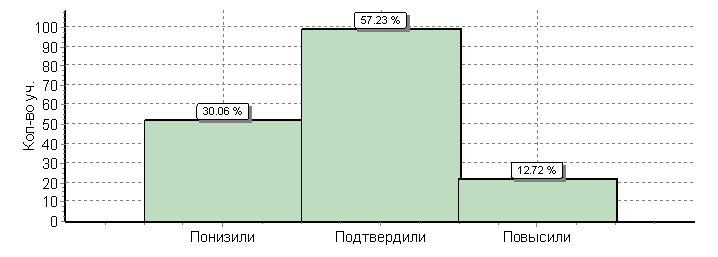 Анализ результатов всех ВПР 2018 года в 4 классах показал, что 47,46% обучающихся получили оценки «5» и «4», 11,86% - оценки «5», 1,13% имеют по 1 или 2 оценки «2»:В целом лучшие результаты показали учащиеся Краснояружской СОШ №1 (КЗ – 78,85%), Графовской СОШ (КЗ – 75%), Илек-пеньковской СОШ (КЗ – 66,67%). Лишь в Репяховской ООШ (50%) и Вязовской СОШ (33,33%) имеются учащиеся, получившие оценку «2».Рекомендации:-использовать инновационные технологии обучения, которые способствуют формированию у детей ключевых компетенций, способствующих успешности учеников в современном обществе;- вести карты индивидуального контроля, отражающие положительную или отрицательную динамику в обучении каждого учащегося в соответствии с планируемыми результатами;- провести персональный анализ результатов выполнения ВПР на основе таблиц предметных результатов;- разработать индивидуальные маршруты для учащихся с низкими результатами выполнения ВПР.- провести качественный анализ и обсудить с членами МО результаты ВПР по русскому языку, математике и окружающему миру  в 4-х классах;- использовать результаты ВПР для совершенствования методики преподавания русского языка, математики и окружающего мира на уровне начального общего образования;- использовать результаты ВПР для корректировки планов методической работы, плана внутришкольного контроля;- создавать условия для совершенствования содержания и форм внутриучрежденческого повышения квалификации, обмена опытом учителей начальных классов по актуальным вопросам достижения учащимися планируемых результатов, диагностики и оценки планируемых результатов.Анализ подготовила Щербак О.В.Наименование ОУРусский языкРусский языкМатематикаМатематикаОкружающий мирОкружающий мирУчителяНаименование ОУКЗУКЗУКЗУМОУ «Краснояружская СОШ №1»87,510092,310093,6100Рыбникова Т.В.Хуртасенко Е.А.МОУ «Краснояружская СОШ №2»68,610082,610076,8100Дроботова Ю.В.Карпенко Н.М.Пустовойтенко И.А.МОУ «Вязовская СОШ»33,366,644,488,855,588,8Таранова Н.В.МОУ «Илек-Пеньковская СОШ»77,810077,7100100100Доценко С.И.МОУ «Графовская СОШ»7510087,510087,5100Желудченко С.Н.МОУ «Сергиевская СОШ»7510058,410075100Петрякова И.И.МОУ «Репяховская ООШ»0502510050100Папуша С.А.МОУ «Степнянская ООШ»30,810038,510038,5100Политова А.А.МОУ «Теребренская СОШ»010010010050100Бойченко А.В.Итого по району67,297,177,899,577,499,4ООООООООКол-во уч.Распределение групп баллов в %Распределение групп баллов в %Распределение групп баллов в %Распределение групп баллов в %Отметки о наличии рисковООООООООКол-во уч.2345Отметки о наличии рисковВся выборкаВся выборкаВся выборкаВся выборка14420984.625.146.823.5Белгородская обл.Белгородская обл.Белгородская обл.154061.926.348.623.3Краснояружский муниципальный районКраснояружский муниципальный район1772.829.943.523.7(sch310258) МОУ «Краснояружская СОШ №1»48012.55037.5(sch310259) МОУ «Краснояружская СОШ №2»70031.448.620(sch310260) МОУ «Вязовская СОШ»933.333.322.211.1Низкие рез-ты(sch310262) МОУ «Илек-Пеньковская СОШ»9022.255.622.2(sch313168) МОУ «Графовская СОШ»802537.537.5(sch313169) МОУ «Сергиевская СОШ»120255025(sch316035) МОУ «Репяховская ООШ»4505000(sch316077) МОУ «Степнянская ООШ»13069.223.17.7Низкие рез-ты(sch316144) МОУ «Теребренская ООШ»4010000Наименование ОУСредний балл(sch310258) МОУ "Краснояружская СОШ №1" п. Красная Яруга   29,6(sch310259) МОУ "Краснояружская СОШ №2" п. Красная Яруга      26,5(sch310260) МОУ "Вязовская СОШ" Краснояружского района     18,1(sch310262) МОУ "Илек-Пеньковская СОШ" Краснояружского района      29,6(sch313168) МОУ "Графовская СОШ" Краснояружского района    29(sch313169) МОУ "Сергиевская СОШ" Краснояружского района     27,3(sch316035) МОУ "Репяховская ООШ "     13,3(sch316077) МОУ "Степнянская СОШ "     21,7(sch316144) МОУ "Теребренская ООШ "     21Итого по району26,5ООООООООКол-во уч.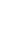 1К11К223(1)3(2)456789101112(1)12(2)13(1)13(2)1415(1)15(2)ООООООООКол-во уч.Макс
балл43313212321121212121Вся выборкаВся выборкаВся выборкаВся выборка14420986690698882828054646976696475757666724743Белгородская обл.Белгородская обл.Белгородская обл.154067191688886838853637173686678788068624740Краснояружский муниципальный районКраснояружский муниципальный район1776690688888829050576876706372848170503737МОУ «Краснояружская СОШ №1»487987839499828850818279817083949277503846МОУ «Краснояружская СОШ №2»707298678687819351506183695766878173543533МОУ «Вязовская СОШ»94263227874786744336144563967445639561111МОУ «Илек-Пеньковская СОШ»9641006310089941006767788910072897810072229433МОУ «Графовская СОШ»853796788961001006250816210010075948881886250МОУ «Сергиевская СОШ»1265895883837175837892675850100759258504283МОУ «Репяховская ООШ»40678255088100042257550250500380620МОУ «Степнянская ООШ»13509272927496100151838463892387754653888МОУ «Теребренская ООШ»431839210010038100253325100251210075756250025№Блоки ПООП НООБлоки ПООП НООМакс
баллПо АТЕСредний % выполненияСредний % выполнения1№выпускник научится / получит возможность научитьсяМакс
баллПо АТЕСредний % выполненияСредний % выполнения1№или проверяемые требования (умения) в соответствии с ФГОСили проверяемые требования (умения) в соответствии с ФГОСМакс
баллПо АТЕПо регионуПо РоссииПо России№Макс
баллПо АТЕПо регионуПо РоссииПо России177 уч.15406 уч.1442098 уч.1442098 уч.1К1Умение писать текст под диктовку, соблюдая в практике письма изученные орфографические и пунктуационные нормы. Писать под диктовку тексты в соответствии с изученными правилами правописания; проверять предложенный текст, находить и исправлять орфографические ошибкиУмение писать текст под диктовку, соблюдая в практике письма изученные орфографические и пунктуационные нормы. Писать под диктовку тексты в соответствии с изученными правилами правописания; проверять предложенный текст, находить и исправлять орфографические ошибки4667166661К2 <пунктуационные ошибки / Осознавать место возможного возникновения орфографической ошибки; при работе над ошибками осознавать причины появления ошибки и определять способы действий, помогающие предотвратить ее в последующих письменных работа <пунктуационные ошибки / Осознавать место возможного возникновения орфографической ошибки; при работе над ошибками осознавать причины появления ошибки и определять способы действий, помогающие предотвратить ее в последующих письменных работа3909190902Умение распознавать однородные члены предложения. Выделять предложения с однородными членамиУмение распознавать однородные члены предложения. Выделять предложения с однородными членами3686869693(1)Умение распознавать главные члены предложения. Находить главные и второстепенные (без деления на виды) члены предложенияУмение распознавать главные члены предложения. Находить главные и второстепенные (без деления на виды) члены предложения1888888883(2)Умение распознавать части речи. Распознавать грамматические признаки слов; с учетом совокупности выявленных признаков (что называет, на какие вопросы отвечает, как изменяется) относить слова к определенной группе основных частей речиУмение распознавать части речи. Распознавать грамматические признаки слов; с учетом совокупности выявленных признаков (что называет, на какие вопросы отвечает, как изменяется) относить слова к определенной группе основных частей речи3888682824Умение распознавать правильную орфоэпическую норму. Соблюдать нормы русского литературного языка в собственной речи и оценивать соблюдение этих норм в речи собеседников (в объеме представленного в учебнике материала)Умение распознавать правильную орфоэпическую норму. Соблюдать нормы русского литературного языка в собственной речи и оценивать соблюдение этих норм в речи собеседников (в объеме представленного в учебнике материала)2828382825Умение классифицировать согласные звуки. Характеризовать звуки русского языка: согласные звонкие/глухиеУмение классифицировать согласные звуки. Характеризовать звуки русского языка: согласные звонкие/глухие1908880806Умение распознавать основную мысль текста при его письменном предъявлении; адекватно формулировать основную мысль в письменной форме, соблюдая нормы построения предложения и словоупотребления. Определять тему и главную мысль текстаУмение распознавать основную мысль текста при его письменном предъявлении; адекватно формулировать основную мысль в письменной форме, соблюдая нормы построения предложения и словоупотребления. Определять тему и главную мысль текста2505354547Умение составлять план прочитанного текста (адекватно воспроизводить прочитанный текст с заданной степенью свернутости) в письменной форме, соблюдая нормы построения предложения и словоупотребления. Делить тексты на смысловые части, составлять план текстаУмение составлять план прочитанного текста (адекватно воспроизводить прочитанный текст с заданной степенью свернутости) в письменной форме, соблюдая нормы построения предложения и словоупотребления. Делить тексты на смысловые части, составлять план текста3576364648Умение строить речевое высказывание заданной структуры (вопросительное предложение) в письменной форме по содержанию прочитанного текста. Задавать вопросы по содержанию текста и отвечать на них, подтверждая ответ примерами из текстаУмение строить речевое высказывание заданной структуры (вопросительное предложение) в письменной форме по содержанию прочитанного текста. Задавать вопросы по содержанию текста и отвечать на них, подтверждая ответ примерами из текста2687169699Умение распознавать значение слова; адекватно формулировать значение слова в письменной форме, соблюдая нормы построения предложения и словоупотребления. Определять значение слова по тексту  Умение распознавать значение слова; адекватно формулировать значение слова в письменной форме, соблюдая нормы построения предложения и словоупотребления. Определять значение слова по тексту  17673767610Умение подбирать к слову близкие по значению слова. Подбирать синонимы для устранения повторов в текстеУмение подбирать к слову близкие по значению слова. Подбирать синонимы для устранения повторов в тексте17068696911Умение классифицировать слова по составу. Находить в словах с однозначно выделяемыми морфемами окончание, корень, приставку, суффиксУмение классифицировать слова по составу. Находить в словах с однозначно выделяемыми морфемами окончание, корень, приставку, суффикс26366646412(1)Умение распознавать имена существительные в предложении, распознавать грамматические признаки имени существительного. Распознавать грамматические признаки слов, с учетом совокупности выявленных признаков относить слова к определенной группе основных частей речи /- Умение распознавать имена существительные в предложении, распознавать грамматические признаки имени существительного. Распознавать грамматические признаки слов, с учетом совокупности выявленных признаков относить слова к определенной группе основных частей речи /- 17278757512(2)Проводить морфологический разбор имен существительных по предложенному в учебнике алгоритму; оценивать правильность проведения морфологического разбора; находить в тексте предлоги с именами существительными, к которым они относятсяПроводить морфологический разбор имен существительных по предложенному в учебнике алгоритму; оценивать правильность проведения морфологического разбора; находить в тексте предлоги с именами существительными, к которым они относятся28478757513(1)Умение распознавать имена прилагательные в предложении, распознавать грамматические признаки имени прилагательного. Распознавать грамматические признаки слов, с учетом совокупности выявленных признаков относить слова к определенной группе основных частей речи /Умение распознавать имена прилагательные в предложении, распознавать грамматические признаки имени прилагательного. Распознавать грамматические признаки слов, с учетом совокупности выявленных признаков относить слова к определенной группе основных частей речи /18180767613(2)Проводить морфологический разбор имен прилагательных по предложенному в учебнике алгоритму, оценивать правильность проведения морфологического разбора Проводить морфологический разбор имен прилагательных по предложенному в учебнике алгоритму, оценивать правильность проведения морфологического разбора 27068666614Умение распознавать глаголы в предложении. Распознавать грамматические признаки слов, с учетом совокупности выявленных признаков относить слова к определенной группе основных частей речи Умение распознавать глаголы в предложении. Распознавать грамматические признаки слов, с учетом совокупности выявленных признаков относить слова к определенной группе основных частей речи 15062727215(1)Умение на основе данной информации  и собственного жизненного опыта обучающихся определять конкретную жизненную ситуацию для адекватной интерпретации данной информации, соблюдая при письме изученные орфографические и пунктуационные нормы. Интерпретация содержащейся в тексте информацииУмение на основе данной информации  и собственного жизненного опыта обучающихся определять конкретную жизненную ситуацию для адекватной интерпретации данной информации, соблюдая при письме изученные орфографические и пунктуационные нормы. Интерпретация содержащейся в тексте информации23747474715(2)Умение на основе данной информации  и собственного жизненного опыта обучающихся определять конкретную жизненную ситуацию для адекватной интерпретации данной информации, соблюдая при письме изученные орфографические и пунктуационные нормы. Интерпретация содержащейся в тексте информацииУмение на основе данной информации  и собственного жизненного опыта обучающихся определять конкретную жизненную ситуацию для адекватной интерпретации данной информации, соблюдая при письме изученные орфографические и пунктуационные нормы. Интерпретация содержащейся в тексте информации137404343АТЕАТЕАТЕАТЕКол-во уч.1К11К223(1)3(2)456789101112(1)12(2)13(1)13(2)1415(1)15(2)АТЕАТЕАТЕАТЕКол-во уч.Макс
балл43313212321121212121Вся выборкаВся выборкаВся выборкаВся выборка14420986690698882828054646976696475757666724743Белгородская обл.Белгородская обл.Белгородская обл.154067191688886838853637173686678788068624740Краснояружский муниципальный районКраснояружский муниципальный район1776690688888829050576876706372848170503737Ср.% вып. уч. гр.баллов 2502002033506007302020300200100200Ср.% вып. уч. гр.баллов 3533685387273758931303460514251735853321511Ср.% вып. уч. гр.баллов 4777794779696838849628182746377909177493838Ср.% вып. уч. гр.баллов 5429498961009993100819090909393989510086816571ООООООООКол-во уч.Распределение групп баллов в %Распределение групп баллов в %Распределение групп баллов в %Распределение групп баллов в %Отметки о наличии рисковООООООООКол-во уч.2345Отметки о наличии рисковВся выборкаВся выборкаВся выборкаВся выборка14609951.92030.148Белгородская обл.Белгородская обл.Белгородская обл.156900.7120.335.443.6Краснояружский муниципальный районКраснояружский муниципальный район1800.5621.728.948.9(sch310258) МОУ «Краснояружская СОШ №1»5207.723.169.2(sch310259) МОУ «Краснояружская СОШ №2»69017.430.452.2(sch310260) МОУ «Вязовская СОШ»911.144.422.222.2Низкие рез-ты(sch310262) МОУ «Илек-Пеньковская СОШ»9022.233.344.4(sch313168) МОУ «Графовская СОШ»8012.537.550(sch313169) МОУ «Сергиевская СОШ»12041.741.716.7Низкие рез-ты(sch316035) МОУ «Репяховская ООШ»4075025(sch316077) МОУ «Степнянская ООШ»13061.515.423.1Низкие рез-ты(sch316144) МОУ «Теребренская ООШ»4001000Наименование ОУСредний балл(sch310258) МОУ "Краснояружская СОШ №1" п. Красная Яруга   13,4(sch310259) МОУ "Краснояружская СОШ №2" п. Красная Яруга      12,4(sch310260) МОУ "Вязовская СОШ" Краснояружского района     9,4(sch310262) МОУ "Илек-Пеньковская СОШ" Краснояружского района      12,2(sch313168) МОУ "Графовская СОШ" Краснояружского района    12,1(sch313169) МОУ "Сергиевская СОШ" Краснояружского района     10,5(sch316035) МОУ "Репяховская ООШ "     9,8(sch316077) МОУ "Степнянская СОШ "     10,6(sch316144) МОУ "Теребренская ООШ "     10,3Итого по району12,2ООООООООКол-во уч.12345(1)5(2)6(1)6(2)789(1)9(2)1011ООООООООКол-во уч.Макс
балл11211111121122Вся выборкаВся выборкаВся выборкаВся выборка14609959689866859519272795067499427Белгородская обл.Белгородская обл.Белгородская обл.156909789877165529170804968489423Краснояружский муниципальный районКраснояружский муниципальный район1809892876568529564764969439912МОУ «Краснояружская СОШ №1»529888966062549671878279659816МОУ «Краснояружская СОШ №2»6910097866277549665774475519914МОУ «Вязовская СОШ»9100785667222289335644441110011МОУ «Илек-Пеньковская СОШ»910010083897867100445639893310011МОУ «Графовская СОШ»8100888175505010062887575121000МОУ «Сергиевская СОШ»1210092835867179242921758171008МОУ «Репяховская ООШ»4100100757575251005050025251000МОУ «Степнянская ООШ»1377779269851008585464318968МОУ «Теребренская ООШ»4100100100100500100755005001000№Блоки ПООП НООБлоки ПООП НООМакс
баллПо АТЕСредний % выполненияСредний % выполнения1№выпускник научится / получит возможность научитьсяМакс
баллПо АТЕСредний % выполненияСредний % выполнения1№или проверяемые требования (умения) в соответствии с ФГОСили проверяемые требования (умения) в соответствии с ФГОСМакс
баллПо АТЕПо регионуПо РоссииПо России№Макс
баллПо АТЕПо регионуПо РоссииПо России180 уч.15690 уч.1460995 уч.1460995 уч.1Умение выполнять арифметические действия с числами и числовыми выражениями. Выполнять устно сложение, вычитание, умножение и деление однозначных, двузначных и трехзначных чисел в случаях, сводимых к действиям в пределах 100 (в том числе с нулем и числом 1).Умение выполнять арифметические действия с числами и числовыми выражениями. Выполнять устно сложение, вычитание, умножение и деление однозначных, двузначных и трехзначных чисел в случаях, сводимых к действиям в пределах 100 (в том числе с нулем и числом 1).1989796962Умение выполнять арифметические действия с числами и числовыми выражениями. Вычислять значение числового выражения (содержащего 2–3 арифметических действия, со скобками и без скобок).Умение выполнять арифметические действия с числами и числовыми выражениями. Вычислять значение числового выражения (содержащего 2–3 арифметических действия, со скобками и без скобок).1928989893Использование начальных математических знаний для описания и объяснения окружающих предметов, процессов, явлений, для оценки количественных и пространственных отношений предметов, процессов, явлений. Решать арифметическим способом (в 1–2 действия) учебные задачи и задачи, связанные с повседневной жизнью.Использование начальных математических знаний для описания и объяснения окружающих предметов, процессов, явлений, для оценки количественных и пространственных отношений предметов, процессов, явлений. Решать арифметическим способом (в 1–2 действия) учебные задачи и задачи, связанные с повседневной жизнью.2878786864Использование начальных математических знаний для описания и объяснения окружающих предметов, процессов, явлений, для оценки количественных и пространственных отношений предметов, процессов, явлений. Читать, записывать и сравнивать величины (массу, время, длину, площадь, скорость), используя основные единицы измерения величин и соотношения между ними (килограмм – грамм; час – минута, минута – секунда; километр – метр, метр – дециметр, дециметр – сантиметр, метр – сантиметр);Использование начальных математических знаний для описания и объяснения окружающих предметов, процессов, явлений, для оценки количественных и пространственных отношений предметов, процессов, явлений. Читать, записывать и сравнивать величины (массу, время, длину, площадь, скорость), используя основные единицы измерения величин и соотношения между ними (килограмм – грамм; час – минута, минута – секунда; километр – метр, метр – дециметр, дециметр – сантиметр, метр – сантиметр);1657168685(1)Умение исследовать, распознавать геометрические фигуры. Вычислять периметр треугольника, прямоугольника и квадрата, площадь прямоугольника и квадрата.Умение исследовать, распознавать геометрические фигуры. Вычислять периметр треугольника, прямоугольника и квадрата, площадь прямоугольника и квадрата.1686559595(2)Умение изображать геометрические фигуры. Выполнять построение геометрических фигур с заданными измерениями (отрезок, квадрат, прямоугольник) с помощью линейки, угольника.Умение изображать геометрические фигуры. Выполнять построение геометрических фигур с заданными измерениями (отрезок, квадрат, прямоугольник) с помощью линейки, угольника.1525251516(1)Умение работать с таблицами, схемами, графиками диаграммами. Читать несложные готовые таблицы.Умение работать с таблицами, схемами, графиками диаграммами. Читать несложные готовые таблицы.1959192926(2)Умение работать с таблицами, схемами, графиками диаграммами, анализировать и интерпретировать данные.Умение работать с таблицами, схемами, графиками диаграммами, анализировать и интерпретировать данные.1647072726(2) Сравнивать и обобщать информацию, представленную в строках и столбцах несложных таблиц и диаграмм. Сравнивать и обобщать информацию, представленную в строках и столбцах несложных таблиц и диаграмм.1647072727Умение выполнять арифметические действия с числами и числовыми выражениями. Выполнять письменно действия с многозначными числами (сложение, вычитание, умножение и деление на однозначное, двузначное числа в пределах 10 000) с использованием таблиц сложения и умножения чисел, алгоритмов письменных арифметических действий (в том числе деления с остатком).Умение выполнять арифметические действия с числами и числовыми выражениями. Выполнять письменно действия с многозначными числами (сложение, вычитание, умножение и деление на однозначное, двузначное числа в пределах 10 000) с использованием таблиц сложения и умножения чисел, алгоритмов письменных арифметических действий (в том числе деления с остатком).1768079798Умение решать текстовые задачи. Читать, записывать и сравнивать величины (массу, время, длину, площадь, скорость), используя основные единицы измерения величин и соотношения между ними (килограмм – грамм; час – минута, минута – секунда; километр – метр, метр – дециметр, дециметр – сантиметр, метр – сантиметр, сантиметр – миллиметр);Умение решать текстовые задачи. Читать, записывать и сравнивать величины (массу, время, длину, площадь, скорость), используя основные единицы измерения величин и соотношения между ними (килограмм – грамм; час – минута, минута – секунда; километр – метр, метр – дециметр, дециметр – сантиметр, метр – сантиметр, сантиметр – миллиметр);2494950508решать задачи в 3–4 действиярешать задачи в 3–4 действия2494950509(1)Овладение основами логического и алгоритмического мышления. Интерпретировать информацию, полученную при проведении несложных исследований (объяснять, сравнивать и обобщать данные, делать выводы и прогнозы).Овладение основами логического и алгоритмического мышления. Интерпретировать информацию, полученную при проведении несложных исследований (объяснять, сравнивать и обобщать данные, делать выводы и прогнозы).1696867679(2)Интерпретировать информацию, полученную при проведении несложных исследований (объяснять, сравнивать и обобщать данные, делать выводы и прогнозы).Интерпретировать информацию, полученную при проведении несложных исследований (объяснять, сравнивать и обобщать данные, делать выводы и прогнозы).14348494910Овладение основами пространственного воображения. Описывать взаимное расположение предметов в пространстве и на плоскости.Овладение основами пространственного воображения. Описывать взаимное расположение предметов в пространстве и на плоскости.29994949411Овладение основами логического и алгоритмического мышления. Овладение основами логического и алгоритмического мышления. 212232727АТЕАТЕАТЕАТЕКол-во уч.12345(1)5(2)6(1)6(2)789(1)9(2)1011АТЕАТЕАТЕАТЕКол-во уч.Макс
балл11211111121122Вся выборкаВся выборкаВся выборкаВся выборка14609959689866859519272795067499427Белгородская обл.Белгородская обл.Белгородская обл.156909789877165529170804968489423Краснояружский муниципальный районКраснояружский муниципальный район1809892876568529564764969439912Ср.% вып. уч. гр.баллов 2110000000010000001000Ср.% вып. уч. гр.баллов 33992855844442687384663310940Ср.% вып. уч. гр.баллов 45210094936054319654772163251002Ср.% вып. уч. гр.баллов 58899949878887699818986906910024ООООООООКол-во уч.Распределение групп баллов в %Распределение групп баллов в %Распределение групп баллов в %Распределение групп баллов в %Отметки о наличии рисковООООООООКол-во уч.2345Отметки о наличии рисковВся выборкаВся выборкаВся выборкаВся выборка14520360.8320.456.322.4Белгородская обл.Белгородская обл.Белгородская обл.155500.215.854.829.2Краснояружский муниципальный районКраснояружский муниципальный район1730.582259.517.9(sch310258) МОУ «Краснояружская СОШ №1»4706.455.338.3(sch310259) МОУ «Краснояружская СОШ №2»69023.265.211.6Низкие рез-ты(sch310260) МОУ «Вязовская СОШ»911.133.344.411.1Низкие рез-ты(sch310262) МОУ «Илек-Пеньковская СОШ»70085.714.3(sch313168) МОУ «Графовская СОШ»8012.587.50(sch313169) МОУ «Сергиевская СОШ»1202558.316.7(sch316035) МОУ «Репяховская ООШ»4050500(sch316077) МОУ «Степнянская ООШ»13061.530.87.7Низкие рез-ты(sch316144) МОУ «Теребренская ООШ»4050500Наименование ОУСредний балл(sch310258) МОУ "Краснояружская СОШ №1" п. Красная Яруга   24,5(sch310259) МОУ "Краснояружская СОШ №2" п. Красная Яруга      21,2(sch310260) МОУ "Вязовская СОШ" Краснояружского района     17,1(sch310262) МОУ "Илек-Пеньковская СОШ" Краснояружского района      23,6(sch313168) МОУ "Графовская СОШ" Краснояружского района    21,4(sch313169) МОУ "Сергиевская СОШ" Краснояружского района     21(sch316035) МОУ "Репяховская ООШ "     19(sch316077) МОУ "Степнянская СОШ "     18,1(sch316144) МОУ "Теребренская ООШ "     19,8Итого по району21,6ООООООООКол-во уч.123(1)3(2)3(3)456(1)6(2)6(3)7(1)7(2)89(1)9(2)9(3)10(1)10(2)ООООООООКол-во уч.Макс
балл222131211212311124Вся выборкаВся выборкаВся выборкаВся выборка1452036937165916080777452377170719287628248Белгородская обл.Белгородская обл.Белгородская обл.15550937373936980807947386973739391628654Краснояружский муниципальный районКраснояружский муниципальный район173987369976878737732306465699190489046МОУ «Краснояружская СОШ №1»471007486967087828932418365869494519965МОУ «Краснояружская СОШ №2»69997460997165667035265966719496589436МОУ «Вязовская СОШ»98967611005678507822443344266767336736МОУ «Илек-Пеньковская СОШ»71007979100868693100433643717686864310043МОУ «Графовская СОШ»89456441005810088881212506271100883810066МОУ «Сергиевская СОШ»12100585010025758810050387575678392588850МОУ «Репяховская ООШ»488621007567758825005088507575010031МОУ «Степнянская ООШ»13888888858592544615194650368569234231МОУ «Теребренская ООШ»41001005010058100751005007575501007508819№Блоки ПООП НООБлоки ПООП НООМакс
баллПо АТЕСредний % выполненияСредний % выполнения1№выпускник научится / получит возможность научитьсяМакс
баллПо АТЕСредний % выполненияСредний % выполнения1№или проверяемые требования (умения) в соответствии с ФГОСили проверяемые требования (умения) в соответствии с ФГОСМакс
баллПо АТЕПо регионуПо РоссииПо России№Макс
баллПо АТЕПо регионуПо РоссииПо России173 уч.15550 уч.1452036 уч.1452036 уч.1Овладение начальными сведениями о сущности и особенностях объектов, процессов и явлений действительности (природных, социальных, культурных, технических и др.); использование различных способов анализа, передачи информации в соответствии с познавательными задачами; в том числе умение анализировать изображения. Узнавать изученные объекты и явления живой и неживой природы; использовать знаково­символические средства для решения задач. Овладение начальными сведениями о сущности и особенностях объектов, процессов и явлений действительности (природных, социальных, культурных, технических и др.); использование различных способов анализа, передачи информации в соответствии с познавательными задачами; в том числе умение анализировать изображения. Узнавать изученные объекты и явления живой и неживой природы; использовать знаково­символические средства для решения задач. 2989393932Использование различных способов анализа, организации, передачи и интерпретации информации в соответствии с познавательными задачами; освоение доступных способов изучения природы. Использовать знаково­символические средства для решения задач; понимать информацию, представленную разными способами: словесно, в виде таблицы, схемы.Использование различных способов анализа, организации, передачи и интерпретации информации в соответствии с познавательными задачами; освоение доступных способов изучения природы. Использовать знаково­символические средства для решения задач; понимать информацию, представленную разными способами: словесно, в виде таблицы, схемы.2737371713(1)Овладение начальными сведениями о сущности и особенностях объектов, процессов и явлений действительности (природных, социальных, культурных, технических и др.);Овладение начальными сведениями о сущности и особенностях объектов, процессов и явлений действительности (природных, социальных, культурных, технических и др.);2697365653(2)овладение логическими действиями анализа, синтеза, обобщения, классификации по родовидовым признакам. Использовать готовые модели (глобус, карту, план)овладение логическими действиями анализа, синтеза, обобщения, классификации по родовидовым признакам. Использовать готовые модели (глобус, карту, план)1979391913(3)для объяснения явлений или описания свойств объектов; обнаруживать простейшие взаимосвязи между живой и неживой природой, взаимосвязи в живой природе.для объяснения явлений или описания свойств объектов; обнаруживать простейшие взаимосвязи между живой и неживой природой, взаимосвязи в живой природе.3686960604Освоение элементарных норм здоровьесберегающего поведения в природной и социальной среде. Понимать необходимость здорового образа жизни, соблюдения правил безопасного поведения; использовать знания о строении и функционировании организма человека для сохранения и укрепления своего здоровья.Освоение элементарных норм здоровьесберегающего поведения в природной и социальной среде. Понимать необходимость здорового образа жизни, соблюдения правил безопасного поведения; использовать знания о строении и функционировании организма человека для сохранения и укрепления своего здоровья.1788080805Овладение начальными сведениями о сущности и особенностях объектов, процессов и явлений действительности; умение анализировать изображения. узнавать изученные объекты и явления живой и неживой природы; использовать знаково­символические средства, в том числе модели, для решения задач.Овладение начальными сведениями о сущности и особенностях объектов, процессов и явлений действительности; умение анализировать изображения. узнавать изученные объекты и явления живой и неживой природы; использовать знаково­символические средства, в том числе модели, для решения задач.2738077776(1)Освоение доступных способов изучения природы (наблюдение, измерение, опыт); овладение логическими действиями сравнения, анализа, синтеза, установления аналогий и причинно- следственных связей, построения рассуждений; осознанно строить речевое высказываниеОсвоение доступных способов изучения природы (наблюдение, измерение, опыт); овладение логическими действиями сравнения, анализа, синтеза, установления аналогий и причинно- следственных связей, построения рассуждений; осознанно строить речевое высказывание1777974746(2)в соответствии с задачами коммуникации. Вычленять содержащиеся в тексте основные события; сравнивать между собой объекты, описанные в тексте, выделяя 2-3 существенных признака;в соответствии с задачами коммуникации. Вычленять содержащиеся в тексте основные события; сравнивать между собой объекты, описанные в тексте, выделяя 2-3 существенных признака;1324752526(3)проводить несложные наблюдения в окружающей среде и ставить опыты, используя простейшее лабораторное оборудование;проводить несложные наблюдения в окружающей среде и ставить опыты, используя простейшее лабораторное оборудование;2303837376(3)создавать и преобразовывать модели и схемы для решения задач.создавать и преобразовывать модели и схемы для решения задач.2303837377(1)Освоение элементарных правил нравственного поведения в мире природы и людей; использование знаково-символических средств представления информации для создания моделей изучаемых объектов и процессов; осознанно строить речевое высказывание в соответствии с задачами коммуникации.Освоение элементарных правил нравственного поведения в мире природы и людей; использование знаково-символических средств представления информации для создания моделей изучаемых объектов и процессов; осознанно строить речевое высказывание в соответствии с задачами коммуникации.1646971717(2) Использовать знаково­символические средства, в том числе модели, для решения задач/ Использовать знаково­символические средства, в том числе модели, для решения задач/2657370707(2)выполнять правила безопасного поведения в доме, на улице, природной средевыполнять правила безопасного поведения в доме, на улице, природной среде2657370708Овладение начальными сведениями о сущности и особенностях объектов, процессов и явлений действительности (социальных); осознанно строить речевое высказывание в соответствии с задачами коммуникации. Оценивать характер взаимоотношений людей в различных социальных группах.Овладение начальными сведениями о сущности и особенностях объектов, процессов и явлений действительности (социальных); осознанно строить речевое высказывание в соответствии с задачами коммуникации. Оценивать характер взаимоотношений людей в различных социальных группах.3697371719(1)Сформированность уважительного отношения к России, своей семье, культуре нашей страны, её современной жизни; готовность излагать свое мнение и аргументировать свою точку зрения; осознанно строить речевое высказывание в соответствии с задачами коммуникации.Сформированность уважительного отношения к России, своей семье, культуре нашей страны, её современной жизни; готовность излагать свое мнение и аргументировать свою точку зрения; осознанно строить речевое высказывание в соответствии с задачами коммуникации.1919392929(2)[Будут сформированы] основы гражданской идентичности, своей этнической принадлежности в форме осознания «Я» как члена семьи, представителя народа, гражданина России;[Будут сформированы] основы гражданской идентичности, своей этнической принадлежности в форме осознания «Я» как члена семьи, представителя народа, гражданина России;1909187879(3)осознавать свою неразрывную связь с окружающими социальными группами.осознавать свою неразрывную связь с окружающими социальными группами.14862626210(1)Сформированность уважительного отношения к родному краю; осознанно строить речевое высказывание в соответствии с задачами коммуникации.Сформированность уважительного отношения к родному краю; осознанно строить речевое высказывание в соответствии с задачами коммуникации.29086828210(2)[Будут сформированы] основы гражданской идентичности, своей этнической принадлежности в форме осознания «Я» как члена семьи, представителя народа, гражданина России; описывать достопримечательности столицы и родного края.[Будут сформированы] основы гражданской идентичности, своей этнической принадлежности в форме осознания «Я» как члена семьи, представителя народа, гражданина России; описывать достопримечательности столицы и родного края.446544848АТЕАТЕАТЕАТЕКол-во уч.123(1)3(2)3(3)456(1)6(2)6(3)7(1)7(2)89(1)9(2)9(3)10(1)10(2)АТЕАТЕАТЕАТЕКол-во уч.Макс
балл222131211212311124Вся выборкаВся выборкаВся выборкаВся выборка1452036937165916080777452377170719287628248Белгородская обл.Белгородская обл.Белгородская обл.15550937373936980807947386973739391628654Краснояружский муниципальный районКраснояружский муниципальный район173987369976878737732306465699190489046Ср.% вып. уч. гр.баллов 215001001000050000003300000Ср.% вып. уч. гр.баллов 33895614687436154471173450368279137114Ср.% вып. уч. гр.баллов 4103997170996882758427276968749391539647Ср.% вып. уч. гр.баллов 531100989510098908994747184749297100749880Наименование ОУИмеют оценку «5» по всем ВПРИмеют оценки "5" и "4"Имеют оценки «2»Имеют оценку «2» по всем ВПР(sch310258) МОУ "Краснояружская СОШ №1" п. Красная Яруга   25,00%53,85%0,00%0,00%(sch310259) МОУ "Краснояружская СОШ №2" п. Красная Яруга      7,04%47,89%0,00%0,00%(sch310260) МОУ "Вязовская СОШ" Краснояружского района     11,11%11,11%22,22%11,11%(sch310262) МОУ "Илек-Пеньковская СОШ" Краснояружского района      11,11%55,56%0,00%0,00%(sch313168) МОУ "Графовская СОШ" Краснояружского района    0,00%75,00%0,00%0,00%(sch313169) МОУ "Сергиевская СОШ" Краснояружского района     8,33%50,00%0,00%0,00%(sch316035) МОУ "Репяховская ООШ "     0,00%0,00%50,00%0,00%(sch316077) МОУ "Степнянская СОШ "     7,69%23,08%0,00%0,00%(sch316144) МОУ "Теребренская ООШ "     0,00%0,00%0,00%0,00%Итого по району12,09%45,60%2,20%0,55%